省际联盟耗材带量采购数据比对操作手册一、系统功能说明：对省际联盟吻合器及冠脉导引导丝中选数据进行比对。二、操作说明：吻合器中选数据比对：登陆【湖北省医用耗材集中采购系统】，进入【基础数据库子系统】。选择【吻合器中选数据比对】菜单，如图（1）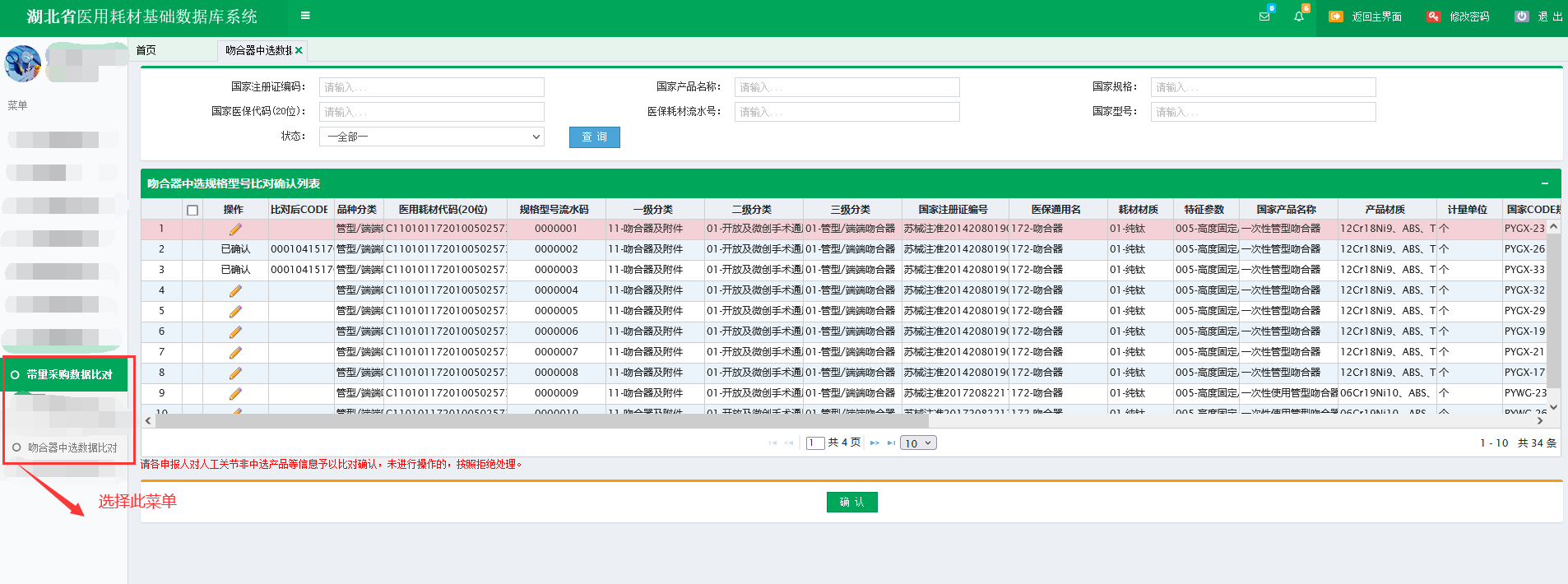 图（1）点击操作按钮，展示该条中选产品对应注册证下所有在系统中已提交的CODE信息。如图（2），图（3）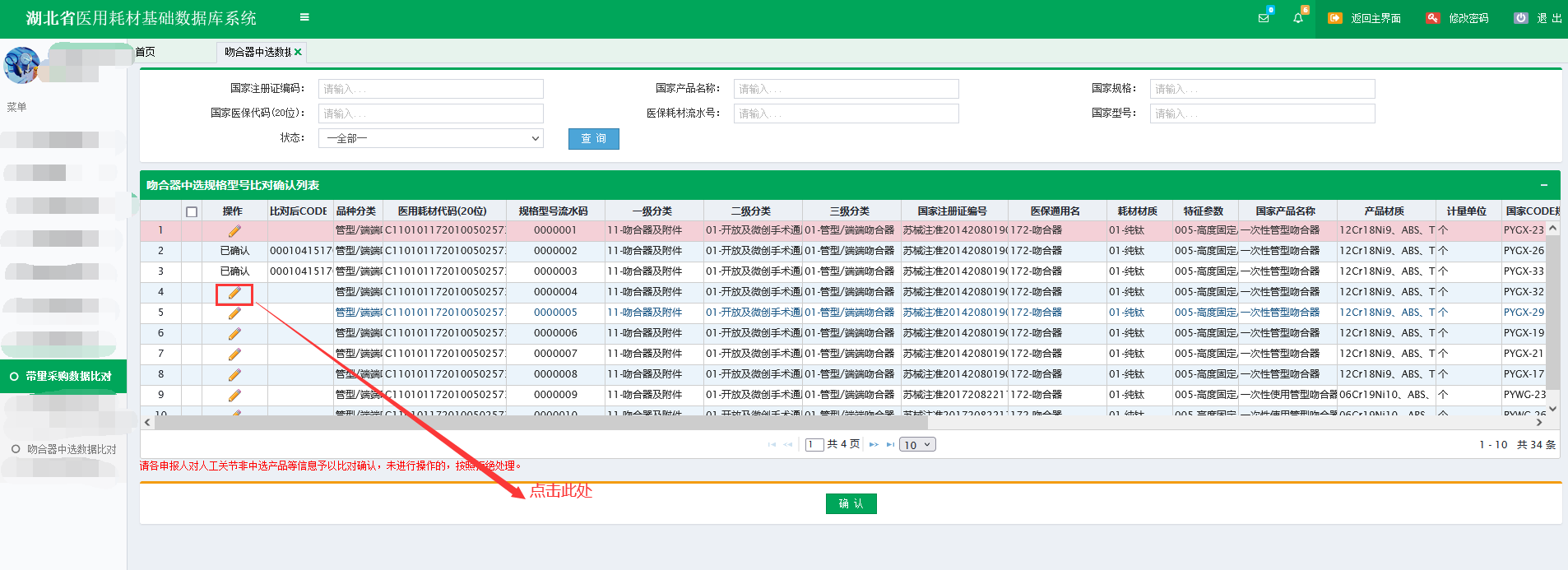 图（2）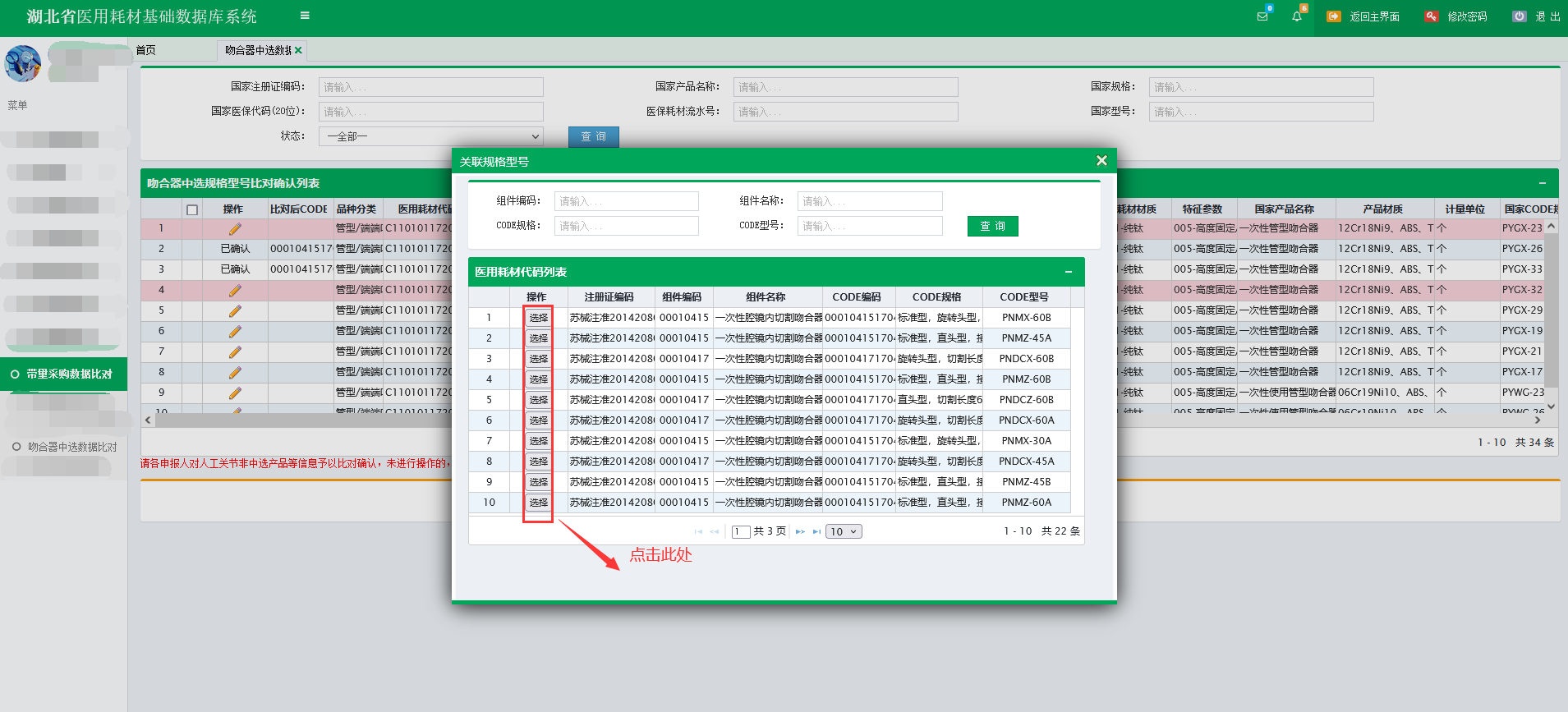 图（3）点击选择，则将该条中选数据与选择的CODE关联上，若CODE关联错误，可点击操作列中【撤回已关联的CODE】撤回关联关系，如图（4）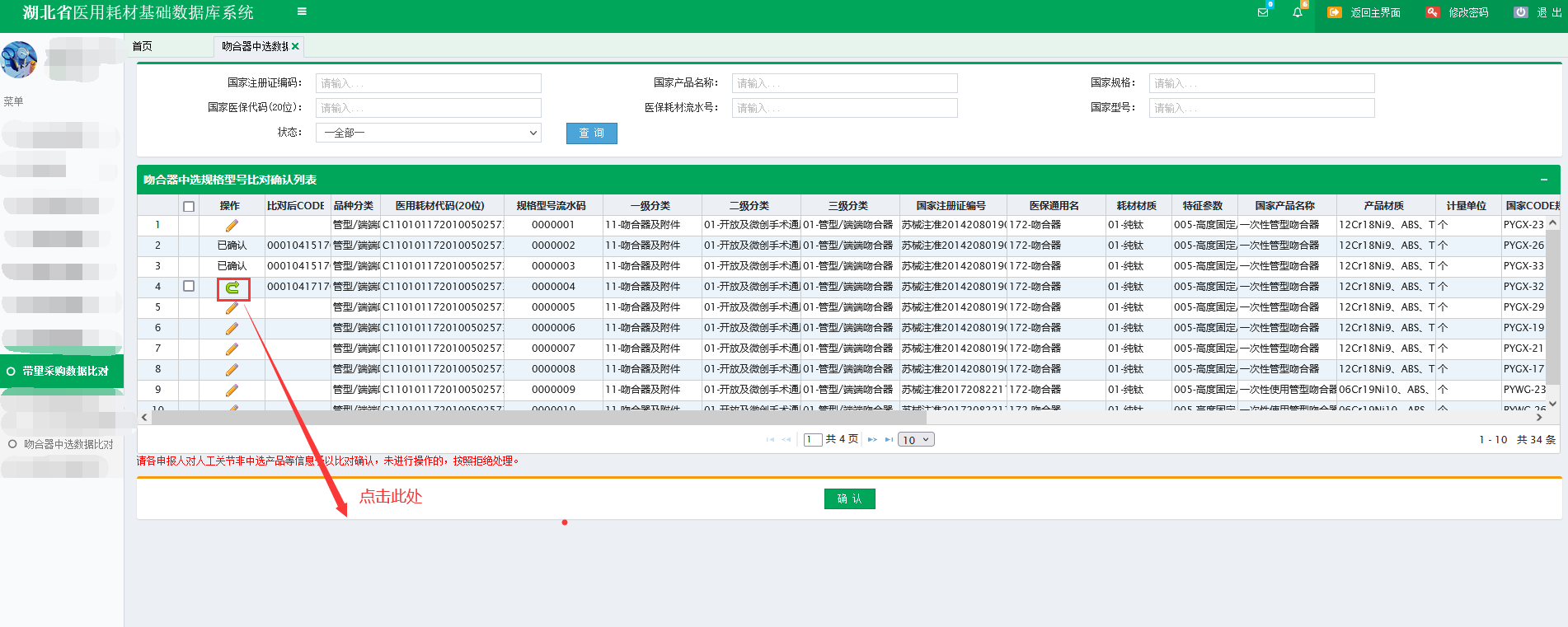 图（4）检查关联数据无误后在对应的数据列前打勾，并点击【确认】按钮，已确认的数据不可再进行变更。如图（5）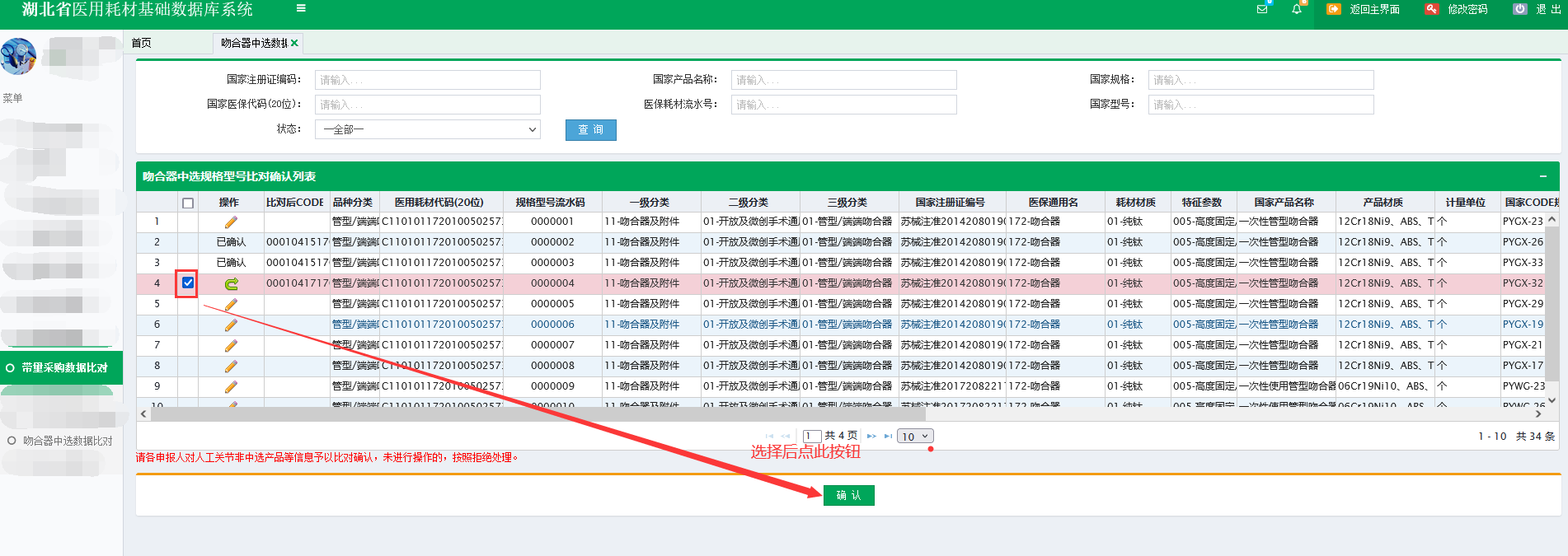 图（5）导丝中选数据比对：登陆【湖北省医用耗材集中采购系统】，进入【基础数据库子系统】。选择【导丝中选数据比对】菜单，如图（6）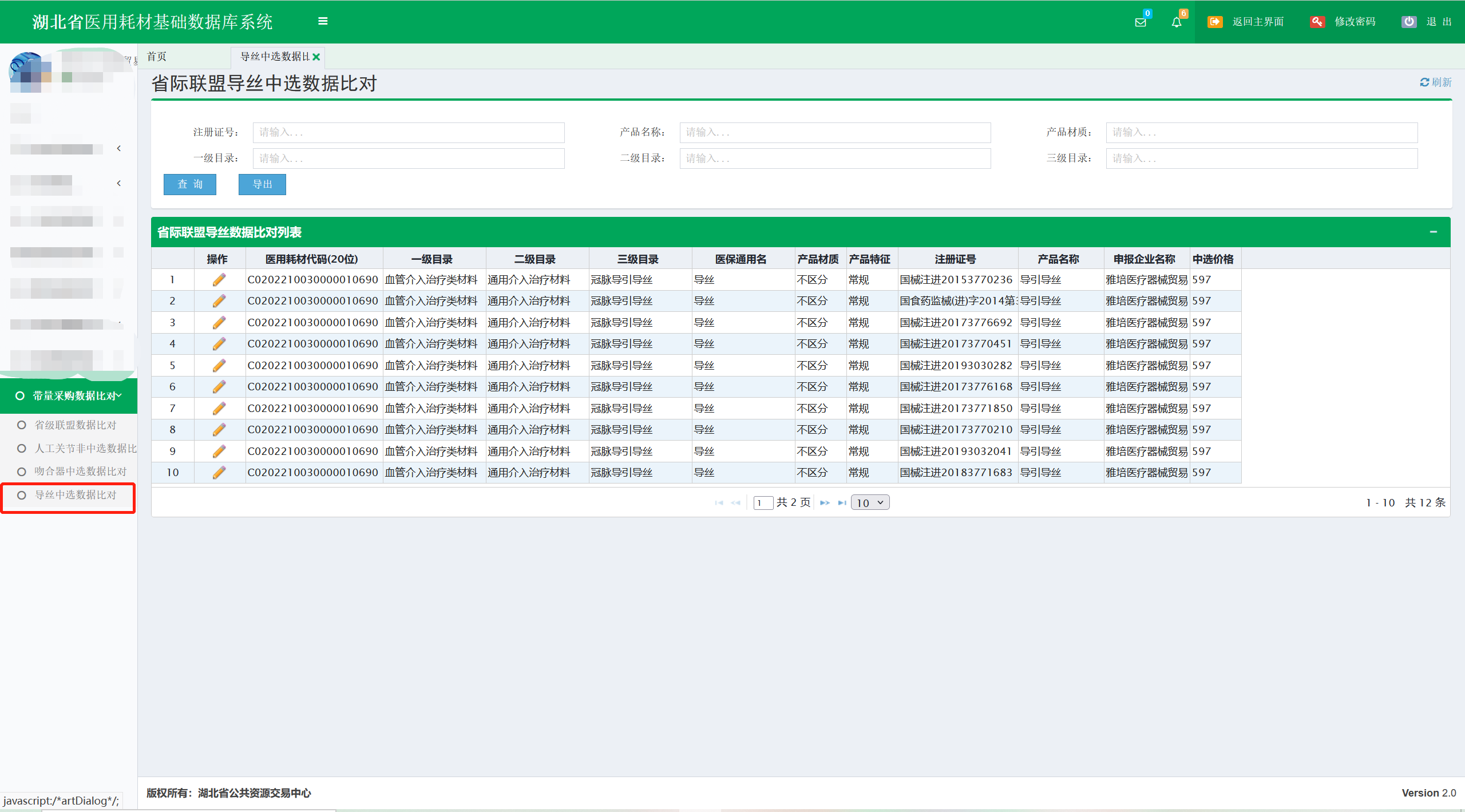 图（6）点击选择按钮，可展示出该条产品注册证下已关联的所有组件信息，若未关联则显示空白。如图（7）、图（8）所示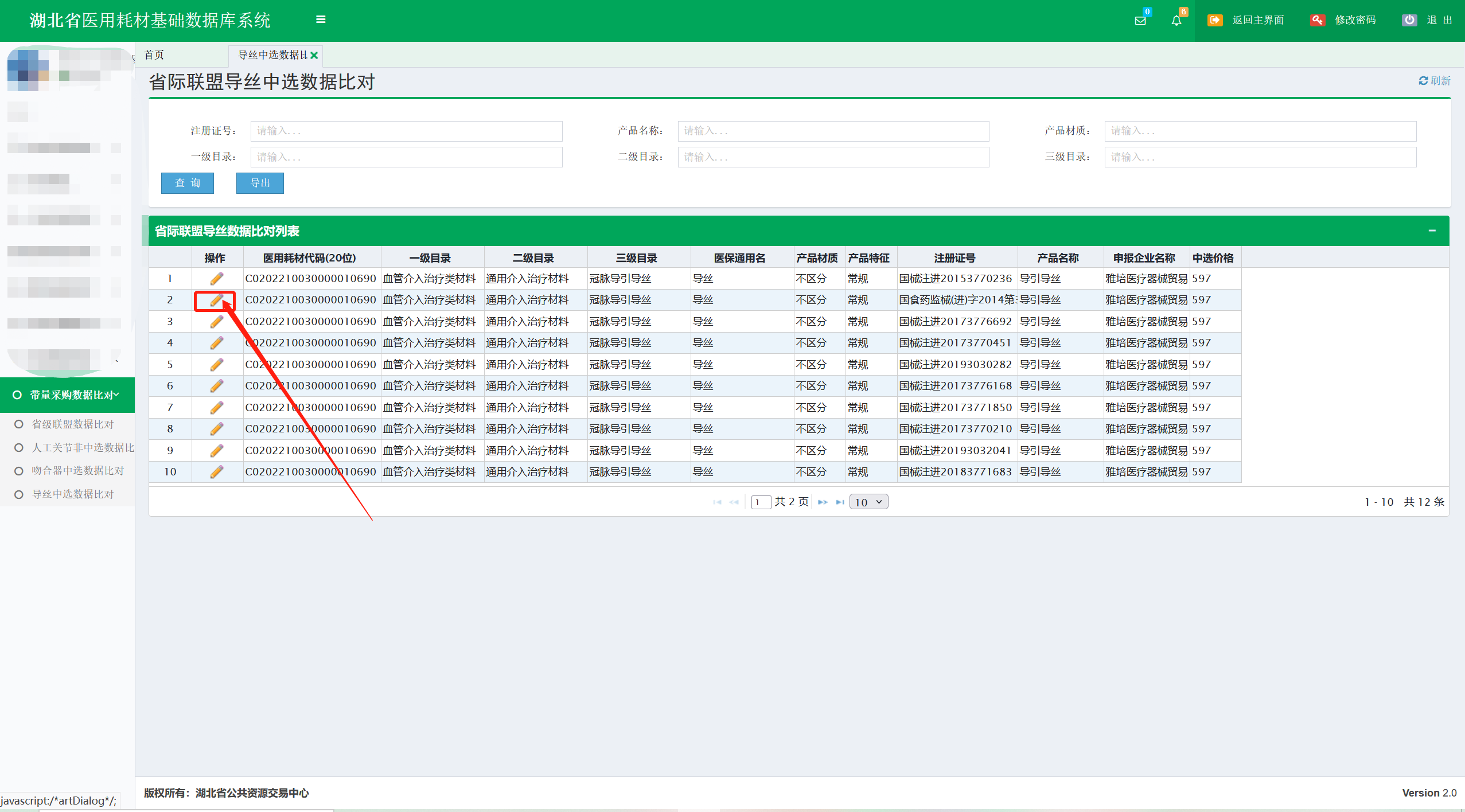 图（7）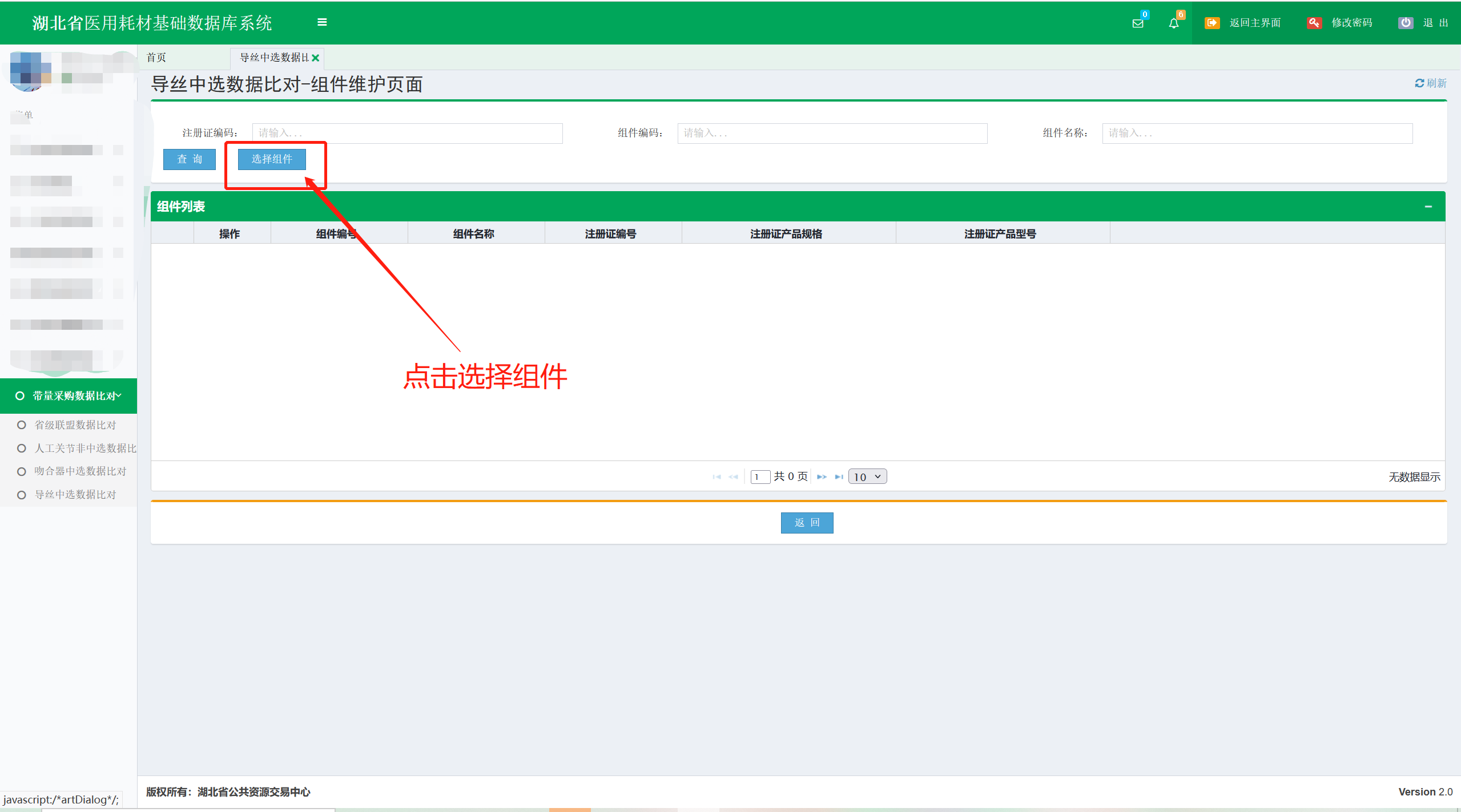 图（8）点击选择组件，展示该条产品注册证下对应系统所有已提交的组件信息，如图（9）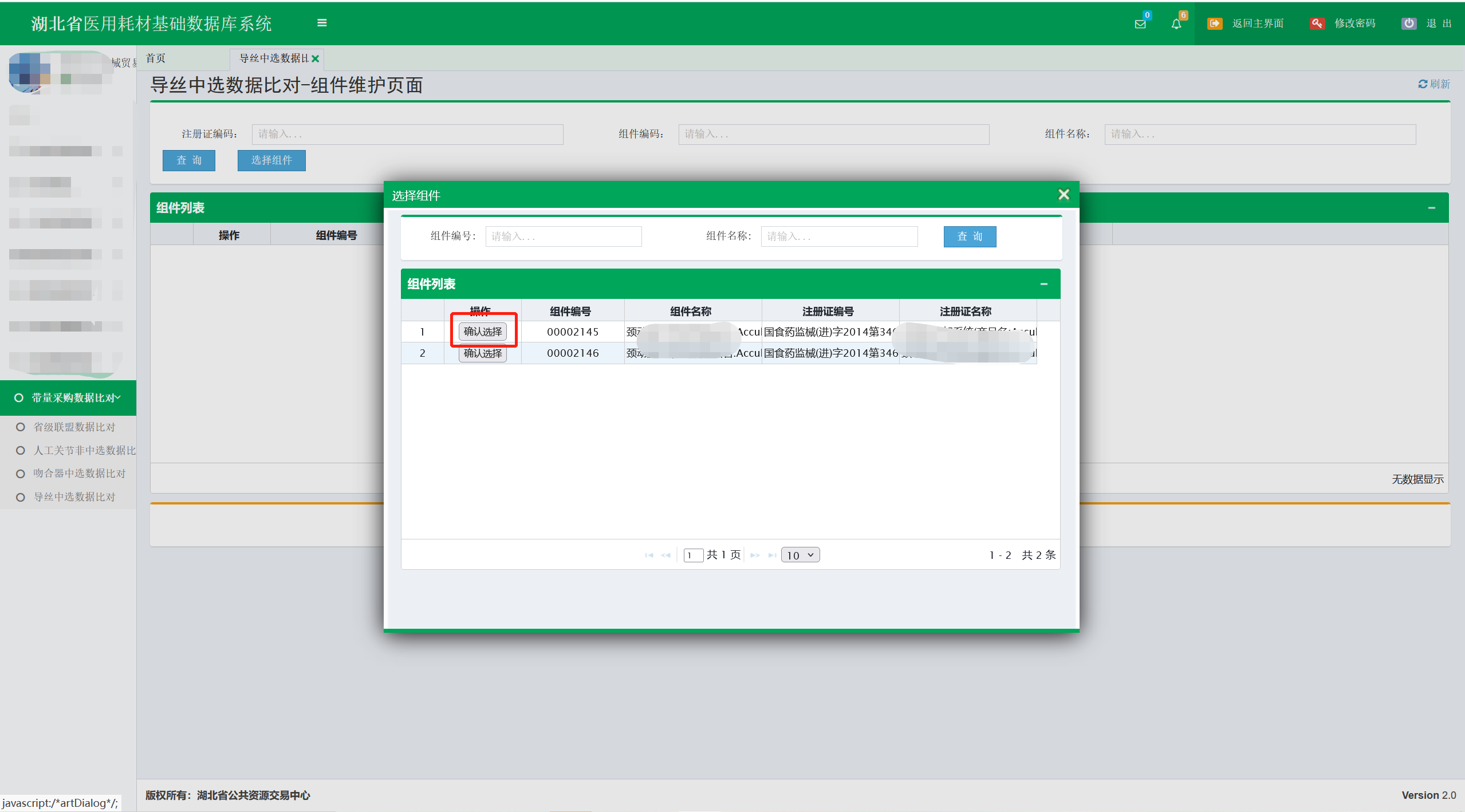 图（9）确认选择组件，将组件与本条中选数据关联。一条中选数据可关联多个组件。如图（10）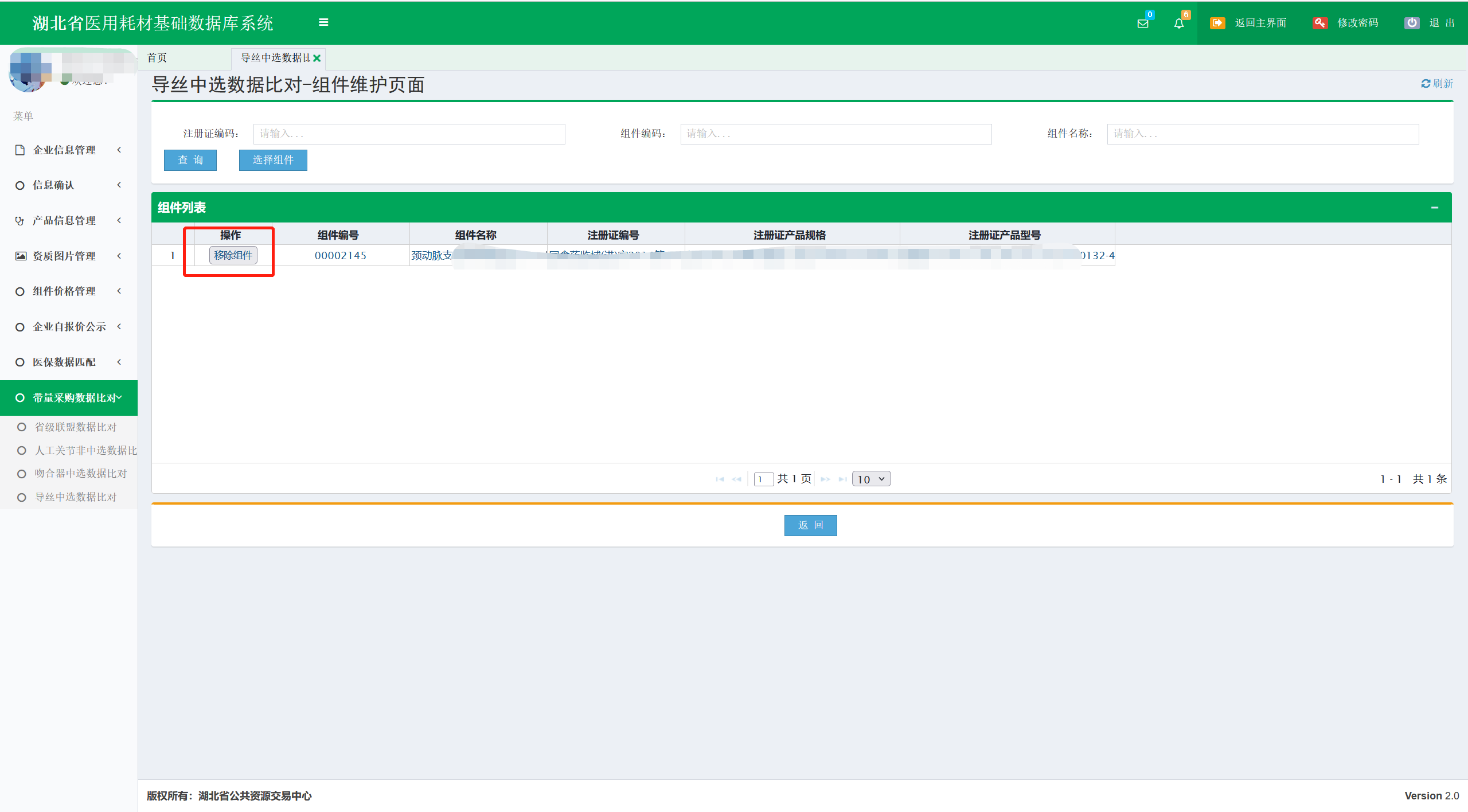 图（10）若组件关联错误，可移除关联组件。如图（11）图（11）注：以上数据均为测试数据。